L’EDITO	1ECOUTE VIOLENCES FEMMES HANDICAPEES – 01 40 47 06 06	2POUR NOUS JOINDRE	3SOLIDARITÉ !	4LE COIN DES BONNES VOLONTÉS	5LES PERMANENCES	5LES ATELIERS	6FDFA VOUS DONNE RENDEZ-VOUS	7INFOS PRATIQUES PANDEMIE	8REPÉRÉ POUR VOUS	9QUOI DE NEUF SUR LA TOILE	13CULTURE	17L’EDITOEst-ce l’effet des mesures sanitaires, de l’éloignement social ou d’un important besoin de comprendre ce monde et d’aider à construire celui d’après ? Jamais nous n’avons été autant sollicitées qu’en ce début d’année. Et ce mois de mars, un des deux ancrages féministes dans le calendrier des actions annuelles avec la Journée Internationale de lutte pour les Droits des Femmes en novembre, s’annonce très chargé pour notre association.Non que nous nous en plaignions, loin de là !Des associations font appel à notre expérience pour monter des projets en région. Des mairies nous contactent pour organiser avec elles des événements abordant les sujets que nous défendons, sous forme de sensibilisations ou de conférences. Du collège à l’université, nous sommes invitées à prendre la parole sur les discriminations et les violences vécues par les femmes en situation de handicap.Nous avons également entrepris un nouveau cycle de formation des futures écoutantes bénévoles pour accompagner le développement de notre Écoute Violences Femmes Handicapées – 01 40 47 06 06. Un programme intensif sur quatre semaines avec un MOOC comme support éducatif et des formations à distance et qui se terminera avec un module sur l’inceste auquel assisteront les écoutantes déjà actives.Même si nous ne pouvons pas encore annoncer la réouverture de notre local et la reprise physique de nos activités, nous faisons en sorte de vous proposer de nouveaux ateliers pour que vous puissiez même à distance participer à des actions communes. Nous recherchons des bonnes volontés pour animer des ateliers à distance inédits. Faites-nous part de vos suggestions et de vos attentes !Comme toujours en mars, ce numéro de l’infolettre est particulièrement riche avec l’annonce de tous les événements autour du 8 mars, Journée Internationale pour les Droits des Femmes. Ne manquez pas les rendez-vous auxquels votre association vous convie !Enfin, savez-vous qu’en ce mois de mars 2021, FDFA fêtera un anniversaire symbolique, hélas sans célébration pour le marquer ? Ses 18 ans, sans gâteau ni bulles, sans nouba ni cotillons. Dix-huit années de présence auprès des femmes handicapées pour promouvoir leur participation à la vie sociale comme citoyennes à part entière. Pour que cette magnifique aventure perdure encore longtemps, nous comptons sur votre soutien, tant moral que financier. FDFA existe pour et par ses adhérent·es alors rejoignez-nous !Bonne lecture.[→sommaire]ECOUTE VIOLENCES FEMMES HANDICAPEES – 01 40 47 06 06Les permanences ont lieu tous les lundis de 10h à 13h, et de 14h30 à 17h30, et tous les jeudis de 10h à 13h. Notre numéro d’appel à ne pas oublier et à diffuser partout :01 40 47 06 06Si le numéro est occupé pendant ces plages d’ouverture, nous vous invitons à renouveler votre appel ou à laisser vos coordonnées sur la boîte vocale.Pour les personnes déficientes auditives, une adresse courriel est à votre disposition pour nous joindre : ecoute@fdfa.fr En dehors de ces horaires, vous pouvez contacter le 3919 (Violences Femmes Info) désormais ouvert 7j/7 de 9 h à 19 h ou le 114 par SMS.Tchat anonyme, sécurisé et gratuit : www.commentonsaime.fr (site accessible). Ouvert 6 jours sur 7, de 10 h à 21 hLa plateforme arretonslesviolences.gouv.fr, mise en place par le gouvernement, reste active 24/7j et permet de dialoguer avec des forces de l’ordre formées aux violences sexistes et sexuelles de manière anonyme et sécurisée.En cas d’urgence, composez le 17.Retrouvez les dispositifs sur https://www.centre-hubertine-auclert.fr/article/agir-pendant-le-confinement-les-dispositifs-pour-les-femmes-victimes-de-violences (l’article est mis à jour régulièrement).COTISATIONS 2021Le temps est venu de renouveler votre adhésion annuelle à FDFA.Et si vous n’êtes pas encore adhérent·e, devenez-le et marquez ainsi votre engagement et votre implication dans la défense de la citoyenneté des femmes handicapées.Le montant pour l’année est de 40 € pour les membres actifs, 120 € pour les membres bienfaiteurs et 200 € pour les personnes morales.Vous pouvez régler directement en ligne par carte bancaire :https://www.helloasso.com/associations/femmes-pour-le-dire-femmes-pour-agir-fdfa/adhesions/adhesion-fdfa-2021-1 Si vous préférez payer par chèque, celui-ci est à établir à l’ordre de FDFA et à adresser à FDFA – 2, rue Aristide Maillol – 75015 PARISPOUR NOUS JOINDRELes salariées de l’association sont en télétravail aux horaires habituels d’ouverture de l’association, c’est-à-dire du lundi au vendredi de 10h à 13h et de 14h à 18h. En dehors de ces horaires, nous vous remercions de respecter leur droit à la déconnexion.Pour nous contacter :Marie Conrozier, chargée de mission Lutte contre les violences : marie.conrozier@fdfa.fr // 01 43 21 21 47Isabelle Dumont, chargée de mission Communication et Développement associatif : isabelle.dumont@fdfa.fr // 01 43 21 21 07Les coprésidentes demeurent joignables par courriel :Claire Desaint : claire.desaint@fdfa.frDanielle Michel-Chich : danielle.michel-chich@fdfa.frCatherine Nouvellon : catherine.nouvellon@fdfa.frSOLIDARITÉ !Un tchat pour rompre la solitude Pour étendre son action de lutte contre l'isolement, sur toute la France, pour toutes les situations de handicap - provisoires ou définitives - Action Passeraile lance un tchat gratuit : www.action-passeraile.chat A qui s’adresse-t-il ? À toutes les personnes en situation de handicap, quelle que soit la situation de handicap.Comment ça marche ? Le site a été conçu pour être entièrement accessible. Les utilisateurs s’inscrivent gratuitement et facilement en quelques clics.Ils bénéficient ensuite d’une inscription illimitée pour tchater gratuitement avec des bénévoles en ligne.Je navigue avec LiloVous pouvez financer gratuitement FDFA en utilisant Lilo pour vos recherches quotidiennes !Comment procéder :Se rendre sur http://www.lilo.org/?utm_source=ecoute-violences-femmes-handicapees  pour utiliser le moteur de recherche Lilo.Cumuler au minimum 50 gouttes d'eau.Aller sur la fiche projet http://www.lilo.org/fr/ecoute-violences-femmes-handicapees/?utm_source=ecoute-violences-femmes-handicapees et verser au minimum 50 gouttes d'eau la première fois que vous nous versez vos gouttes d'eau (les fois suivantes, c'est à souhait).Faire ses recherches au quotidien avec Lilo pour gagner des gouttes d'eau.Reverser régulièrement ses gouttes d'eau, en se rendant directement sur la fiche projet http://www.lilo.org/fr/ecoute-violences-femmes-handicapees/?utm_source=ecoute-violences-femmes-handicapees Simple à installer, Lilo fonctionne aussi bien sur PC que sur tablette et smartphone. Pour les tablettes et smartphone, il suffit d’installer l’application.Sur PC, tout vous est expliqué pas à pas sur https://www.lilo.org/fr/ : il suffit de cliquer sur « Choisir Lilo comme moteur de recherche ». Merci d’utiliser Lilo pour vos recherches. Merci de diffuser le plus largement possible l’information. C’est en créant une importante communauté d’internautes utilisant Lilo que nous pourrons soutenir efficacement notre projet ! Bonne navigation avec Lilo. Dernière minute : nous sommes sur le point de passer de l’étape intermédiaire à l’étape publique ! Nous avons donc besoin de points de support. Les points de support déterminent donc le passage de notre projet en étape publique et peuvent être collectés de deux façons : 1- FDFA reçoit +5 points quand un utilisateur installe Lilo à partir du lien magique --> Attention, si un utilisateur désinstalle Lilo, FDFA perd 5 points.2- FDFA reçoit +5 points lorsqu’un utilisateur verse 50 gouttes d’eau. S’il verse moins de 50 gouttes d’eau, on ne reçoit pas de points de support. S’il verse plus de 50 gouttes d’eau, on ne reçoit que 5 points, pas plus.[→ sommaire]LE COIN DES BONNES VOLONTÉSRelevé d’heures de bénévolat – déclaration mensuelleVous participez activement aux actions de l’association Femmes pour le Dire, Femmes pour Agir – FDFA en étant bénévole.Nous vous remercions de votre engagement et de votre don de temps qui permettent à notre association de faire avancer et progresser la citoyenneté des femmes en situation de handicap.Comme vous le savez, afin de simplifier la collecte et la compilation des heures effectuées par chaque bénévole, nous avons créé un outil collaboratif : le formulaire en ligne !Nous vous invitons à déclarer les heures de bénévolat que vous avez effectuées à la fin de chaque mois sur : Heures de benevolat 2021 (webquest.fr)Pour toute question sur ce formulaire, merci de contacter Emilie, l’administratrice qui se charge de compiler les données : emiliefdfa@gmail.com Offre de servicesMarie-Ange, notre nouvelle recrue en charge de l’entretien de notre local associatif, propose ses services d’aide à la personne sur Paris. Si vous êtes intéressé·e, merci de vous adresser à l’association qui transmettra.Recrutement bénévoleAprès des années de bons et loyaux service, Véronique, notre trésorière, met fin à sa mission pour se consacrer à d’autres projets. Un grand merci à elle pour son implication et son engagement dans notre association.Aussi, FDFA recherche la trésorière/le trésorier qui prendra sa suite. Comptable de formation, disponible, souhaitant s’investir dans une association militante et dynamique, si vous vous reconnaissez, n’hésitez pas à découvrir la fiche de mission et à candidater.[→ sommaire]LES PERMANENCESToutes les permanences sont sur rendez-vous. Il est indispensable vous inscrire auprès de Marie : marie.conrozier@fdfa.fr // 01 43 21 21 47Permanence sociale Chantal, assistante de service social vous recevra pendant la permanence sociale les mercredis 10 et 24 mars de 14h à 17h.Permanence juridiqueCatherine, avocate honoraire, vous recevra les jeudis 11 et 25 mars de 14h à 17h.Permanence psychologique et permanence de l’écrivaine publique Pour connaître les dates des permanences de mars, merci de contacter Marie.[→ sommaire]LES ATELIERSNous vous rappelons que les ateliers sont ouverts aux adhérent·es à jour de leur cotisation 2021. Les inscriptions se font auprès de Marie au 01 43 21 21 47 ou par courriel : marie.conrozier@fdfa.fr. Merci de vous inscrire pour participer !Attention : Les ateliers seront uniquement à distance. L’inscription est obligatoire pour obtenir les liens de connexion.InformatiqueLes ateliers des 1er, 8, 15, 22 et 29 mars seront à distance. Pour faciliter les échanges, ces ateliers se tiendront en individuel. Do you speak English ? Conversation en AnglaisGillian animera son atelier en visioconférence. Prochain atelier prévu le samedi 13 mars de 15h à 17h.   Jardin LittéraireAlain a transmis le flambeau de cet atelier. Un immense merci à lui d’avoir si bien fait vivre le goût de la lecture pendant tant d’années ! Une nouvelle équipe anime désormais le Jardin Littéraire. Gaëlle et Chantal, avec le soutien d’Anne, vous donnent rendez-vous le jeudi 18 mars de 18h à 19h30.Ouvrage : Les Impatientes de Djaïli Amadou Amal, paru aux éditions Emmanuelle CollasEt pour vous donner envie de partager vous aussi de bons moments autour d’un livre, voici un extrait du compte-rendu de la séance de janvier :« LIVRE : LES PETITES REINES DE CLEMENTINE BEAUVAIS - Qu’en pensent les lecteur•rice•s du jardin littéraire de FDFA ?Ce roman a plu à l’ensemble des participant•e•s. Il a entraîné chaque personne dans un road trip plein d’humour, d’amitié avec des personnages touchants et des situations cocasses. Le ton du livre est vraiment celui de l’adolescence et certain•e•s y ont retrouvé des souvenirs vécus dans une atmosphère comique assez proche. Le style de l’écriture est très drôle, très vif avec des expressions d’adolescents que l’autrice doit fréquenter en tant qu’enseignante et chercheuse en philosophie de l’enfance. Chacun•e est d’accord pour dire que ce livre contient beaucoup d’espoir car l’autrice sait habilement transformer une vengeance personnelle en une force qui remettra en cause le projet initial. Au cours de ce voyage, les adolescentes sont devenues des héroïnes, elles ont grandi, elles se sont accomplies et ne sont plus victimes. Avec beaucoup de dérision, des sujets difficiles de l’actualité sont abordés par l’autrice comme le harcèlement scolaire, le racisme, le handicap, la grossophobie, le féminisme qui sont des sujets portés par FDFA. »Nouveau ! SophrologieNathalie, sage-femme et sophrologue, vous propose de la rejoindre à distance par visioconférence pour un atelier "Sophrologie"Qu’est-ce que la sophrologie ? Une pédagogie, une philosophie de vie, un moyen de gérer au mieux les imprévus et circonstances de la vie perçus comme étant désagréables, un outil pour améliorer les désagréments physiques, les émotions perturbantes et gérer les pensées parasites. En partant du corps, la sophrologie permet une (re) connexion à soi, à son potentiel, une détente physique, un apaisement émotionnel et mental.La pratique d’une séance de sophrologie : la sophrologie s’adapte à l’âge, à la condition physique, aux capacités cognitives du/de la pratiquant·e. Pour pratiquer la séance on peut être assis ou allongé si l’état de santé le nécessite. L’exercice proposé peut être statique mais également dynamique avec des mouvements dans le respect des possibilités physiques.La durée de la séance est généralement d’une heure mais peut-être plus courte. Il y a un temps de parole si possible en début et fin de séance.Ce que Nathalie vous propose- Au préalable un entretien individuel de 10-15 mn en visio-conférence pour faire connaissance, pour que chaque participante puisse poser ses questions, dire ses besoins et attentes éventuels.- La fréquence des ateliers est d’un atelier par mois, pour un groupe de 5 personnes, en visio-conférence, prévoir une heure pour inclure les temps de paroles avant et après la séance.Prochaine séance : mardi 23 mars à partir de 14 h. Le nombre de places étant limité, seules les premières personnes inscrites pourront participer.Nouveau ! ÉcritureSarah, nouvelle animatrice bénévole, vous propose de la rejoindre à distance par visioconférence pour un nouvel atelier ! Elle vous donne rendez-vous autour du plaisir de l'écriture, du plaisir de la création, du plaisir de l'imaginaire.Une phrase ou un thème sont le point de départ de l'aventure. Embarquez-vous pour un voyage au pays des mots. Un temps d'écriture, un temps de lecture et un temps d'échanges sur vos textes écrits pendant l'atelier rythmeront ces séances d'expression.Pour la date de la prochaine séance : voir avec Marie[→sommaire]FDFA VOUS DONNE RENDEZ-VOUS Vendredi 5 mars – « Égalité femmes-hommes et lutte contre les discriminations : quels chemins pour les atteindre ? » - Webinaire de 9h30 à 13hCette manifestation régionale animée par Caroline De Haas et Jasmine Hamaoui du Groupe EGAE, sera l’occasion d’échanger avec :·         Fania Noël, sociologue et militante afro féministe·         Martine Storti, militante du Mouvement de Libération des Femmes·         La Métropole de Grenoble-Alpes·         La Métropole de Rennes·         Des associations : les Dégommeuses, Femmes pour le Dire Femmes pour Agir, le Club Face 93, les Mille-Pattes·         Avec la participation de Nicolas Caruso, facilitateur graphiqueLa conférence sera enregistrée pour retransmission ultérieure sur la page dédiée du site :  https://www.nouvelle-aquitaine.fr/agendas/webinaire-egalite-femmes-hommes-et-lutte-contre-les-discriminations INSCRIPTION OBLIGATOIRE avant le 2 mars 2021 en cliquant ici.Dès votre inscription, vous recevrez rapidement sur votre messagerie électronique le lien de connexion au webinaire.Samedi 6 mars - action de rue « Santé pour toutes » - Rue François Truffaut à côté du métro Saint-Emilion – de 14h à 17hA l’invitation du Centre Villiot-Annie Fratellini, FDFA participera à une action de rue sur la santé des femmes. Nous apporterons notre expertise dans la prévention des violences sexistes et sexuelles faites aux femmes en situation de handicap.Vendredi 12 mars – « Femmes et Handicap » - webinaire – de 10h à 17hLa Mairie des 4ème et 5ème arrondissement de Marseille et Femmes pour le Dire, Femmes pour Agir – FDFA en partenariat avec Parcours 13, APF-France Handicap Bouches-du-Rhône, CIDFF 13, Planning Amidi, Handiparentalité et Handi Santé 13 vous proposent un webinaire sur les droits des femmes en situation de handicap.Citoyennes à part entière, les femmes handicapées vivent toutefois au quotidien la double discrimination d’être femmes et d’être porteuses de singularité. Quels sont les freins à leur pleine et entière participation à la vie sociale ? Comment leur désir d’enfant est-il pris en charge par les structures les accompagnant ?Dans une approche transversale lors de laquelle la parole des femmes handicapées sera centrale, des associations de terrain actives apporteront leur expertise et répondront aux questions que le public posera par écrit dans le tchat.Les interventions seront sous-titrées en direct par vélotypie.Le lien vers le webinaire sera prochainement annoncé en ligne sur le site de FDFA et celui de la Mairie des 4ème et 5ème arrondissements de Marseille.Lundi 29 mars – Conférence de presse en webinaireFDFA annoncera lors de cette conférence de presse son nouvel axe d’action dans la lutte contre les violences faites aux femmes en situation de handicap.Les modalités de participation seront mises en ligne sur le site de FDFA. Plus d’informations à venir.Mardi 13 avril 2021 - « Violences intrafamiliales : de la grossesse à l’âge adulte » - Webinaire de 9 h à 17 hCoorganisé avec le RSPP, cet événement abordera dans chacune de ses tables-rondes la question du handicap.Inscription gratuite mais obligatoire ici : https://forms.gle/iQSDFXKE6ibCrRHA7 Au préprogramme du webinaireViolences et périnatalité (repérage pendant la grossesse, chez la personne en situation de handicap…)Impact des violences pendant l’enfance (Impact sur le développement de l’enfant, impact chez l’enfant en situation de handicap…)De l’adolescence à l’âge adulte (conséquences des violences à l’adolescence, prise en charge des auteurs, résilience…)Le programme complet et le lien de connexion vous seront transmis ultérieurement.[→ sommaire]INFOS PRATIQUES PANDEMIERappel des horaires des accueils de la MDPH de ParisEn raison de la crise sanitaire et des mesures gouvernementales en vigueur, les horaires de la MDPH ont été adaptés depuis le 4 janvier 2021 et sont en vigueur jusqu’à nouvel ordre :- l’accueil physique est ouvert de 9 h à 15 h sans interruption et sans rendez-vous du lundi au vendredi, - l’accueil téléphonique est ouvert de 9 h à 16 h sans interruption du lundi au vendredi, - l’accueil LSF est ouvert les lundis et mardis de 9 h à 13 h et de 14 h à 15 h,- l’accueil numérique via le mail contact@mdph.paris.fr .REPÉRÉ POUR VOUSSauf mention contraire, les événements annoncés se déroulent en ligne.Réunions d’information les 1, 2, 8 et 9 mars - Action vers l’emploi 2021 - Du 23 mars au 25 novembre  L’action de groupe mise en place par le CIDFF de Paris sera reconduite pour la 5ème année en 2021 afin de permettre aux femmes victimes de violences de lever les freins générés par ces violences et de reprendre confiance en elles pour accéder ou réintégrer le monde du travail.Les réunions d’information auront lieu les 1, 2, 8 et 9 Mars au cours desquelles sera expliqué le fonctionnement de l’action de groupe et où il sera aussi possible aux femmes d’opter pour l’accompagnement individuel.Lieu de l’action et des réunions d’information : CIDFF de Paris - 17 rue Jean Poulmarch	- 75010 PARIS - Métro : Jacques Bonsergent ligne 5 – Bus 56Inscriptions sur RDV pris par téléphone au 01 83 64 72 01 ou mail drevest@cidffdeparis.fr Du 1er mars au 5 mars et du 7 juin au 11 juin - Ateliers d’initiation au numériqueL’association Led By HER développe de nouvelles activités de reconstruction professionnelle pour les femmes victimes de violences. Pour compléter sa mission d'accompagnement vers l'entrepreneuriat et une réinsertion professionnelle durable, Led By HER a décidé de mettre en place un cycle d'ateliers d'initiation au numérique pour aider les femmes victimes de violences à développer des compétences numériques nécessaires au monde du travail et à la création d’entreprise.Ces ateliers théoriques et pratiques sont gratuits et sont animés par des experts professionnels issus du domaine digital. Ils détaillent l'art de la narration digitale, initient à la vidéo, présentent les différents réseaux sociaux, la manière de s'en servir, l’élaboration de stratégies digitales afin de valoriser son entreprise et ses compétences dans le cadre de la recherche d'emploi, comment élaborer une newsletter et un email convaincant, les bases de la conception d'un site web ou d'un blog, etc.Chaque atelier se tient sur 5 jours, de 10h à 16h, en distanciel, suite aux restrictions sanitaires. Trois sessions sont prévues pour accueillir le plus grand nombre de femmes. Les dates des 2 prochains ateliers sont fixées : du 01/03/2021 au 5/03/2021 du 07/06/2021 au 11/06/2021Les bénéficiaires doivent renseigner le lien ci-après pour s'inscrire à l'une des sessions : https://docs.google.com/forms/d/e/1FAIpQLSeV4VDA4uXRBnvJdLJeeGRZGvgY3EDLyYjpdqZDfCwfghIfcQ/viewform?usp=sf_link  Lundi 1er mars – « Marre du manterrupting ? » - de 12h45 à 13h45Cecilia Poullain est coach d'expression orale et accompagne des femmes à trouver leur voix.Elle a très souvent à faire à des femmes qui en ont marre d'être interrompues, que ce soit en réunion ou ailleurs. C'est un fait avéré : les études démontrent que les femmes sont beaucoup plus souvent interrompues que les hommes. Même les femmes les plus puissantes en souffrent : les impacts sont énormes.Durant cette rencontre, Cecilia Poullain nous expliquera comment gérer la réaction émotionnelle lorsqu'on est interrompue ; elle nous apprendra comment réagir lorsqu'on nous coupe la parole sans cesse et ce qu'on peut faire pour nous entraider dans ces situations.Pour s’inscrire : iciMardi 2 mars - « Éducation à l’égalité dans la vie affective » Journée interprofessionnelle organisée par la Mairie de Paris – de 9h à 17hIl sera question de déconstruction des stéréotypes de genre, d’égalité, de respect, de consentement dans les relations affectives, en privé, dans l'espace public et sur le web. Cette journée se tiendra à distance et sera ouverte à toutes et tous, sur simple inscription à retourner à l’adresse suivante : ddct-egalite@paris.fr Le programme complet de la journée ainsi que les codes de connexion vous seront communiqués ultérieurement.Mardi 2 mars – « Femmes et migration » - Les Mardis de la CLEF – de 18h à 20hLa CLEF organise son prochain #MardiDeLaCLEF sur le thème des femmes et des migrations. Le programme détaillé vous sera bientôt communiqué.Pour s’inscrire : cliquez ici  Mercredi 3 mars – Rencontre avec Caroline de Haas – de 20h à 21h30Organisée par #NousToutes à l'occasion de la parution du Manuel d'action pour en finir avec les violences sexistes et sexuelles, de Caroline de Haas (Robert Laffont).Ce manuel vise à donner des outils pour convaincre son entourage, détecter les violences et réagir.Inscription : iciJeudi 4 mars - « La place du professionnel de santé au sein des violences conjugales – état des lieux et perspectives » - Webinaire de 10h à 16hMalgré un effort politique, législatif et de terrain afin de combattre les violences conjugales, la documentation, l’identification et la prise en charge des violences conjugales restent hétérogènes et présentent des carences. Pour mieux comprendre ce fléau, identifier les manques, les points non-consensuels et proposer des leviers d’action, il est indispensable d’aborder les violences conjugales à travers quatre grandes dimensions : la dimension épidémiologique et sociale, la dimension médico-psychologique, la dimension politique et sa traduction par la dimension légale.Information et inscription sur : https://violencescouple.sciencesconf.org Jeudi 4 mars – « Féminisme vs sexisme en ligne : la bataille numérique pour l’égalité » - Webinaire du Centre Hubertine AuclertÀ l'occasion de la journée internationale des droits des femmes, le Centre Hubertine Auclert vous invite le 4 mars prochain à sa webconférence de 17h à 19h.L'occasion d’analyser, en présence de chercheur·euses, spécialistes du numérique et militant·es, en quoi la période complexe que nous traversons est à la fois un accélérateur de féminisme et de sexisme en ligne.Formulaire d'inscription à la webconférence Féminisme vs sexisme en ligne : la bataille numérique pour l’égalité - 04 mars 2021 | Centre Hubertine Auclert (centre-hubertine-auclert.fr)Jeudi 4 mars - Les Femmes du secteur public face à la crise - 18h-20hLa crise inédite que la France et le monde traversent depuis près d’un an a révélé de façon caricaturale que les femmes, partout aux avant-postes, s’exposant au risque, disparaissent dès qu’il s’agit de piloter la crise ou de penser le monde de demain.Pour son événement bisannuel, Administration moderne organise le 4 mars 2021 de 18h à 20h, en présence des ministres Amélie de Montchalin et Elisabeth Moreno, un moment d’échange autour des retours d’expériences des femmes du secteur public dans et face à la crise. Les réseaux féminins du secteur public apporteront leurs témoignages de terrain.Lien d'inscription à l'évènement Vendredi 5 mars – Séminaire Sexe et Genre – « Que pense le corps féminin ? » – de 14h à 16h30L’institut Émilie du Châtelet vous propose une conférence de Marie-Frédérique Pellegrin :Maitresse de conférences HDR, Faculté de philosophie, Université Jean Moulin-Lyon 3 : « Que pense le corps féminin ? Femmes objets et femmes sujets de la philosophie à l'époque moderne ». (Séminaire en VISIOCONFERENCE) Les différences entre les sexes constituent une question qui a toujours intéressée la philosophie. Aborder ce thème est nécessaire pour former une anthropologie complète et les philosophes s’aident ici de la médecine ou de la théologie pour proposer un discours sur ces différences. Il nous semble cependant qu’il se passe à l’époque moderne quelque chose de neuf en ce domaine avec l’avènement du cartésianisme.Pour en savoir plus : la présentation complètePour vous connecter à la visioconférence, cliquer sur ce lien Samedi 6 mars – Festival Soeurcières d’Osez le Féminisme !Soeurcières invite à questionner diverses thématiques féministes et à penser collectivement des solutions contre les inégalités femmes-hommes. Entre des ateliers, des discussions et des jeux animés par un tissu associatif toulousain varié, Soeurcières invite à célébrer les Femmes et à se retrouver pour échanger dans un esprit de sororité.Programme et réservation : iciLundi 8 mars – Débat / Rencontre « Quand imaginaires et plaisirs féministes se libèrent »Dans le cadre du cycle « Le féminisme n’a jamais tué personne », le Centre Pompidou propose une conférence en ligne de 19h à 20h30. Depuis une décennie, la révolution féministe a pris appui sur les réseaux sociaux pour faire entendre sa voix. Facebook, Instagram, Twitter et podcasts en tous genres ont permis de dénoncer la domination masculine grâce à l’intersectionnalité tout en abordant des sujets considérés jusque-là comme tabous : les règles, le clitoris, la masturbation…En quoi ces modes de prises de paroles et d’actions peuvent se transformer en véritable empowerment ?Plus d’informations sur le site du Centre Pompidou Mardi 9 mars – « Mieux protéger les filles et les jeunes femmes en danger de mariage forcé » -19ème rencontre de l’Observatoire des Violences envers les femmes de la Seine-Saint-Denis - À suivre en direct sur ssd.fr/endirectPour suivre cette 19e édition des rencontres de l’observatoire intégralement en ligne, vous pouvez vous inscrire à l’adresse odvf93@seinesaintdenis.fr  en précisant vos nom, prénom et structure. Une attestation de présence vous sera fournie.Programme : iciMercredi 10 mars à 18h30 - « Les étudiant.es mobilisé.es pour les droits des femmes » Une soirée débat en ligne afin d’échanger sur les violences faites aux femmes, la précarité menstruelle et le sexisme en entreprise.Pour participer à la soirée, inscrivez-vous au lien suivant : https://forms.gle/RQw3CdwQRWtem2BAA Retrouvez toutes les informations sur l’évènement Facebook : https://www.facebook.com/events/974367769968290   Mercredi 10 et jeudi 11 mars – Trophées des Femmes en EA Pour la septième année consécutive, les Trophées des Femmes en EA & en ESAT réunissent et valorisent le parcours de femmes qui font la différence. Gratuit et accessible à tous, l’événement conjugue des modules de e-learning, des tables rondes et une cérémonie entièrement accessible en ligne.Informations et inscriptions sur www.handireseau.fr Vendredi 12 mars - Ruralité, Emploi, Sclérose en plaques et autres Maladies chroniques – webinaire de 10h à 16hAPF France handicap Territoire des Alpes vous propose 2 rendez-vous numériques afin de :- Mieux appréhender la maladie chronique : l’exemple de la Sclérose en plaques - Identifier des solutions d’accès et de maintien dans l’emploi- Lever les inquiétudes sur l’emploi des personnes atteintes d’une maladie chronique- Comprendre les enjeux autour de l’insertion professionnelle des personnes handicapées et/ ou atteintes d’une maladie chronique en milieu ruralInscription : iciMardi 16 mars – « Crise climatique, crise sanitaire : une crise de la communication ? » - Journée d’études – de 9h30 à 17h30Depuis 2002, date à laquelle Paul Crutzen popularise l’Anthropocène, cette nouvelle ère où les êtres humains bouleversent massivement leur environnement, les crises systémiques semblent se succéder à un rythme soutenu – crise économique, crise sanitaire du Coronavirus, crise citoyenne des Gilets Jaunes, crise climatique… À travers la circulation croissante de fake news, la disqualification du journalisme dans une partie de l’opinion publique, la difficulté de transmettre des informations fiables dans un contexte d’incertitude, et la perte générale de confiance, ces crises nous ont montré les limites des métiers de la communication, quand elles n’ont pas montré une crise de la communication elle-même. Pourtant, ces métiers de la communication représentent également une partie de la solution à ces crises à travers l’émergence d’un journalisme “positif”, la possibilité de changer les comportements des citoyens, la création d’un nouveau récit pour comprendre le monde, ou encore la transmission d’informations fiables pour favoriser le débat public. Faisons le pari que communiquer peut être une autre manière d’apporter de la réflexion, du débat, du savoir, mais aussi de créer du lien social pour faire face à ces crises et “réparer le monde”.Programme et inscription : iciDu 18 au 21 mars – Sommet de la sororité – événement en ligneMarrainé par Michelle Perrot, ce sont 4 jours de tables rondes, d’ateliers, de master classes, de performances artistiques et d’interview en ligne.Danielle Michel-Chich, coprésidente de FDFA, interviendra le samedi  Programme et inscription (événement payant : 45 € pour les 4 jours ou 19 € par jour) : iciVendredi 26 et samedi 27 mars – « Les violences sexuelles au regard de la dissociation » - conférence de l’AFTDL’évolution constante, ces dernières décennies, de la reconnaissance des violences sexuelles n’en rend pas moins compliquée, et même parfois encore hasardeuse, la prise en charge tant des victimes que des auteurs. Les séquelles post-traumatiques ont été étudiées de longue date mais force est de constater qu’une majorité de victimes a souvent du mal à retrouver espoir et à guérir. Nombreuses, parmi elles, demeurent dans le silence, la honte ou la culpabilité et viennent consulter pour des troubles dépressifs ou des douleurs chroniques, des troubles alimentaires, des addictions ou des comportements à risque sans relier cela à leurs expériences traumatiques multiples, sur des périodes plus ou moins longues, parfois dès la petite enfance.Au cœur de ce phénomène et de fréquents tableaux cliniques post-traumatiques : la dissociation.Avec une intervention de Lise Poirier-Courbet, autrice reçue aux Feuilles d’automne et sociopsychologue qui a animé l’atelier d’écriture « Au-delà des violences ».Inscription et programme : ici[→ sommaire]QUOI DE NEUF SUR LA TOILERetrouvez toutes nos informations en textes ou en images sur notre site : https://fdfa.fr  Ce mois-ci, découvrez :La citoyenneté au cœur des échanges avec le cabinet de Marlène SchiappaL’impact du Covid sur les personnes handicapées : un rapport du Forum EuropéenFDFA a été entendue par le Conseil National Consultatif d’Éthique sur l’assistanat sexuelLe billet d’humeur d’Olivier nous parle vérité… Il n’y a pas de douce Vérité. Le vrai est brut, cash, irrespectueux. La Vérité sort nue du puits des comptines de l’enfance. Obscène, poilue là où il faut, dépeignée, sa seule pudeur est de ne pas mentir. La vérité choque toujours. Elle exagère, force le trait, déclenche des « oh » et des « ah », ou des rires gênés. La vérité doit-elle être dite en public ? Supporte-t-elle la lumière ? [lire la suite]Nouveau : notre site https://ecoute-violences-femmes-handicapees.fr a été mis en ligne le 25 novembre 2020. Nous vous invitons à le découvrir et à nous faire part de vos commentaires, remarques et appréciations ! En vedette ce mois-ci :La FNSF publie un guide juridique « Logement et Violences conjugales »La plateforme de lutte contre les discriminations du Défenseur des DroitsRetrouvez aussi votre association sur les réseaux sociaux :Facebook : www.facebook.com/fdfa15  Twitter : https://twitter.com/FDFA_Contact LinkedIn : https://www.linkedin.com/company/fdfa-–-femmes-pour-le-dire-femmes-pour-agir/  Aimez ces pages pour recevoir automatiquement les nouvelles de votre association !FDFA sur YouTube : https://www.youtube.com/channel/UCR0Vtt_AVAPbHI6vbzFshsQ Coup de projecteur :Alain Piot, sociologue et administrateur de FDFA, vous invite sur son blog à aborder le Covid avec Haddock - cheveux-blancs (blog4ever.com)Abonnez-vous pour ne rien manquer de ses billets de société !À découvrir également, une vidéo de présentation de son ouvrage Le Pouvoir pédophileEnquêtesHarcèlement sexuel et moralÉtudiante en Master de psychologie de l’orientation et du travail à l’INETOP-CNAM de Paris, Hanna Zemmour conduit dans le cadre de son travail de recherche une enquête sur le harcèlement sexuel et moral que des femmes subissent au travail et ses conséquences psychologiques.Pour être valable, son étude doit s’appuyer sur les réponses à un questionnaire, d'au moins 500 femmes (ayant subi ou non un harcèlement de ce type). Il est important pour la validité de cette recherche que même des femmes n’ayant pas vécu de harcèlement sexuel moral au travail puissent y répondre (prévoir dix minutes environ).Ce questionnaire ne présente pas de questions orientées sur le handicap mais des entretiens individuels pourront être réalisés pour approfondir cette étude. Attention, l’accessibilité de ce formulaire pour les personnes déficientes visuelles n’a pas été testée.Pour en savoir plus : hanna.zemmour@icloud.com // 06 18 26 38 34Inclusivité du handicapÉlisa, étudiante en Master de Sociologie à la Sorbonne, réalise un mémoire de recherche qui portera sur l'inclusivité du handicap au sein des études en sciences sociales. Il s'agira plus précisément d'analyser la double oppression que subissent les femmes en situation de handicap : le sexisme et le validisme. En effet, les travaux sociologiques qui abordent la pluralité des rapports de domination n'évoquent que très rarement le motif du handicap dans leur recherche. Ainsi, elle aimerait réaliser des entretiens à distance, par téléphone ou visiophonie (d'une trentaine de minutes à une heure), avec des femmes porteuses d'un handicap invisible. Il s'agira de parler de votre parcours, d'inaccessibilité, de non-reconnaissance des droits ou encore d'inclusivité. Si certaines d'entre vous sont intéressées pour aborder ces questions, vous pouvez la contacter à l'adresse courriel suivante : fin.elisa4@gmail.comAppel à candidaturesParis Île-de-France Capitale Économique, le Cercle des Femmes du Grand Paris et WILLA, l’incubateur qui accélère la mixité dans l’entrepreneuriat, ont le plaisir de vous annoncer l’ouverture des candidatures au Prix du Cercle des Femmes du Grand Paris ! Vous êtes une femme fondatrice ou cofondatrice d’un projet ou d’une entreprise innovante et à impact de la Métropole du Grand Paris ? Vous êtes rattachée à un quartier prioritaire de la ville (QPV) ? Votre projet ou entreprise déploie des solutions innovantes s’inscrivant dans l’une des 4 catégories suivantes : Habitat et environnementMobilité et aménagementAlimentaire et santéTravail et bien-êtreCandidatez au Prix du Cercle des Femmes du Grand Paris ! Les projets sélectionnés bénéficieront de quatre mois de visibilité et d’accompagnement par Paris Île-de-France Capitale Économique et Willa, pour booster le développement de leurs projets et bénéficier d’un réseau stratégique !Présentez votre candidature jusqu’au 4 avril 2021, informations et inscriptions sur le Prix du cercle des femmes du Grand Paris – Just another WordPress site (prix-entrepreneuriat-feminin.com)Ailleurs sur la Toile : Revue de presse et autres ressourcesViolencesRegardez le replay de l'événement du Collectif Féministe pour le FGE - marchés d'exploitation du corps des femmes avec l’intervention de Claire Desaint, coprésidente de FDFALogement et violences conjugales : Un premier guide juridique pour les femmes victimes lancé par la FNSF (3919)La FNCIDFF propose deux affiches « Violences, on en parle au travail ? » :Affiche 1 : « Violences au sein du couple, on en parle au travail ? » sensibilise les salarié·es sur la question des violences au sein du couple et les incite à se rapprocher des CIDFF pour toute question relative à ce sujet.Affiche 2 : « Violences sexistes et sexuelles, on en parle au travail ? » sensibilise les salarié·es sur les violences sexistes et sexuelles faites au travail avec rappel de la loi.Sexisme, racisme, grossophobie (mais aussi validisme, LGBTQIphobie, psychophobie, classisme) ... Une interne témoigne pour dénoncer les maltraitances qu'elle a observées au cours de ses stages.Lettre ouverte pour que les décisions politiques en matière de lutte contre les violences sexuelles faites aux enfants soient à la hauteur de l’urgence et de l’ampleur et de la gravité de ces actes cruels, dégradants et inhumains que sont ces violations majeures des droits humains, par Muriel SalmonaLes mutilations sexuelles féminines aujourd’hui : quel constat et quelles réponses ? – retrouvez la conférence du 8 février en podcast Violences économiques : « Possédées, dépossédées : les femmes et le patrimoine » un podcast de France CultureLe Nicaragua devient le premier pays du monde à instaurer la réclusion à perpétuité pour les auteurs de féminicides.Droits des femmes et féminismeRetour sur la journée contre le sexisme consacrée aux violences économiques faites aux femmesLes Talks de Simone : replay de la table ronde « Comment rester bankable dans sa boîte à 50 ans »Publicité sexiste et culture du viol Bienvenue en absurdie, la suite : L’amende pour avoir nommé « trop de femmes » à Paris annulée – Les Nouvelles NEWSUn jeu interactif en libre accès : suivez les traces des femmes du passé et leurs conquêtes vers l’émancipation de toutes ! Matrimoine Go – LE MATRIMOINE DE PARISÀ Paris, les statues de femmes sont rares, mais en plus elles sont problématiquesRetrouvez le replay du dernier Mardi de la CLEF sur l'éducation à l’égalité, avec l'intervention de Djaili Amadou Amal, lauréate du prix Goncourt des lycéen.nes Regard d'une juriste sur la différence de traitement entre les poitrines féminines et masculines.Chouette pas chouette : déconstruire les stéréotypes sexistes, ça s’apprend !Appel à projet pour les Journées du Matrimoine : vous avez jusqu’au 28 mars pour candidater Marie Curie a-t-elle été la seule femme à contribuer à la recherche scientifique ? Évidemment non. Pourtant, elle est une des rares femmes à être passée à la postérité dans ce domaine. Aujourd’hui, les stéréotypes de genre et l’absence de role models empêchent encore les femmes de se faire une place dans les métiers scientifiques, pourtant métiers d’avenir. Faire savoir que l’histoire des sciences se conjugue aussi (et surtout !) au féminin est primordial pour inverser la tendance.Discriminations Le Défenseur des Droits lance une plateforme de lutte contre les discriminations :Ce nouveau service de signalement et d’accompagnement sera assuré par des juristes du Défenseur des droits qui accompagneront et orienteront gratuitement les personnes qui pensent être victimes ou témoins de discriminations, quels qu’en soient le motif et le domaine. Il sera accessible via :· Un numéro de téléphone à 4 chiffres : le 3928· Un site internet www.antidiscriminations.fr doté d’un tchat disponible du lundi au vendredi (9h-18h)· Un accès spécifique pour les personnes sourdes et malentendantesCes outils permettront d’effectuer un premier niveau de prise en charge des victimes en leur offrant une écoute active et en leur permettant de comprendre leur situation, mais également en leur présentant les démarches possibles pour les rétablir dans leurs droits, en les orientant vers les délégués du Défenseur des droits et auprès des acteurs, des pouvoirs publics et des associations compétentes (le site internet proposera un recensement des acteurs associatifs et publics engagés dans la lutte contre les discriminations).HandicapA Paris, la librairie des grands caractères rend la lecture accessible aux personnes malvoyantesOutils numériques sur accessibilité du web et écriture inclusive : la lutine du webLes privations de liberté en raison du handicap : causes, freins et leviers : les hospitalisations sans consentement en psychiatrie et l’accueil d’adultes en situation de handicap dans des structures d’hébergement médico-social recouvrent des situations souvent traumatisantes et douloureuses pour les personnes et leurs familles, mais aussi pour les professionnels. Découvrir l’étude de l’IRDES.Comment vivent les personnes handicapées ? Découvrir la synthèse de l’étude de la DRESSHandicap, une histoire : L'histoire du handicap est un champ de recherche en pleine expansion. Sources archéologiques et archivistiques nous aident à esquisser l'histoire du handicap avec ses violences, ses luttes et sa prise en compte par la société civile et par l'État. Quatre podcasts à écouter sur le site de France CultureComprendre le handicap pour mieux accompagner les troubles cognitifs et du comportement des personnes vivant avec des lésions cérébrales acquises est un guide pédagogique au service des personnes et des familles, des professionnels du secteur social, médico-social et du sanitaire ainsi que des organismes de formation.Témoignage « Je ne suis pas folle, je suis autiste » : réaction au soulagement post-diagnostic – dièses (dieses.fr)Les infos en plus Santé : Dix bonnes raisons de se faire vacciner contre le Covid-19 | Slate.frÉcologie : Les fabricants de cigarettes vont devenir responsables des mégots jetés par terre | Les Echos ; • Graphique: Réseaux sociaux : quelle empreinte carbone ? | Statista[Infographie] Si Internet était un pays, il serait le 6e plus gros pollueur du monde | Journal du Geek[→ sommaire]CULTUREMaudy PIOT – Entre l’œil et le regard - L’Harmattan – décembre 2020 – 14,50 €Ceci est un exercice universitaire, un « mémoire » dit-on, pour l’obtention d’un diplôme d’études approfondies (D.E.A.) de psychopathologie fondamentale, psychanalyse – biologie. Maudy Piot aurait pu se contenter d’un exercice scolaire, ce qui ne lui aurait pas pour autant fait perdre le parchemin recherché. Mais tout à rebours, Entre l’œil et le regard comme le fait très bien remarquer son amie la psychanalyste de renom Simone Korff-Sausse dans sa préface, Maudy Piot ne s’est pas laissé prendre au piège des orthodoxies – psychanalytiques en l’occurrence – et a « inventé », au sens le plus noble du terme, à partir d’observations personnelles issues de sa pratique clinique quotidienne, voire de son expérience personnelle de rétinopathe, des notions novatrices pour penser le rapport entre la vision (l’œil) et le regard.Il faut lire ce livre qui manquait à notre connaissance de la pensée de Maudy Piot, puis le faire suivre du second – qui fut premier dans la chronologie éditoriale –, Mes yeux s’en sont allés – Variations sur le thème des perdant la vue, mêlant réflexions autobiographiques et poésie. Car la nouveauté de la pensée de Maudy Piot se concentre dans cette expression qu’elle « invente » : « les perdant la vue » !Femmes, santé, handicap – actes du forum de FDFA coordonnés par Nadia ARLOT – L’Harmattan – décembre 2020 – 15,50 €Poser la question de la santé des femmes handicapées relève du paradoxe. Si les soins, traitements et accompagnements liés à la situation de handicap sont bien pris en considération par le corps médical, les autres attentes médicales des femmes handicapées demeurent lettre morte ou pour le moins difficiles d'accès. Il est un domaine dans lequel cette affirmation s'avère encore plus : celui de la santé sexuelle et reproductive. Car à la question du handicap s'ajoute celle de la féminité. Cette demande de double attention ne débouche-t-elle pas sur une double discrimination dans l'accès aux soins ?Et un message de notre marraine :Mes chères amiesJe suis allée aujourd’hui voir la magnifique expo de mon amie Catherine Wilkening ! Régal des yeux, explosion d’émotions... il se dégage de ses œuvres une lumineuse énergie qui confine au sublime ! Et que c’est bon de voir de l’Art... A l’heure où les musées sont fermés et la Culture à l’arrêt... Alors si vous le pouvez... Courez-y... Exposition chez Loo & Lou Gallery - 20 rue Notre Dame de Nazareth Paris 3e - du 9 février au 20 mars du mardi au samedi de 11h à 18hPlein de bises BlandineRédactrice : Isabelle DUMONT© FDFA – Février 2021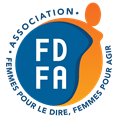 